Государственное автономное профессиональное образовательное учреждение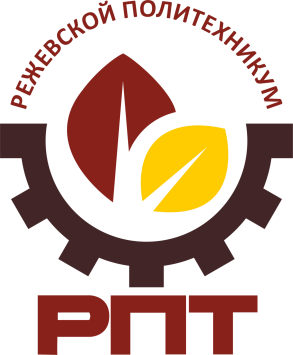 Свердловской области«Режевской политехникум»Прием по основным профессиональным образовательным программам среднего профессионального образованияна 2023-2024 учебный годЛицензия серия 66 Л 01 № 0004324 от 08.10.2015г.Свидетельство о государственной аккредитации серия 66 А 04 № 0000396 от 29.04.2021г.► Прием осуществляется без вступительных испытаний, по конкурсу аттестатов; ► Выдается диплом государственного образца;► Иногородним студентам предоставляется общежитие;► Обучение на бюджетной основе. наш адрес: г. Реж, ул. Калинина, 19б  кабинет № 102  телефон: +7 (34364) 3-31-16, 3-23-36      наш сайт: rezhpt.ruОбразовательные программы, направления и специальностиОбразовательные программы, направления и специальностиОбразовательные программы, направления и специальностиОбразовательные программы, направления и специальностиОбразовательные программы, направления и специальностиОбразовательные программы, направления и специальностиКодНаименованиеВид обученияНормативный срок освоенияФорма обученияПриёмНа базе основного общего образования (9 классов)На базе основного общего образования (9 классов)На базе основного общего образования (9 классов)На базе основного общего образования (9 классов)На базе основного общего образования (9 классов)На базе основного общего образования (9 классов)15.01.05Сварщик (ручной и частично механизированной сварки (наплавки)бюджет1 год 10 месяцевочная25 чел.23.01.17Мастер по ремонту и обслуживанию автомобилей  бюджет1 год 10 месяцевочная25 чел.43.01.09Повар, кондитербюджет3 года 10 месяцевочная25 чел.08.02.01Строительство и эксплуатация зданий и сооруженийбюджет3 года 10 месяцевочная25 чел.09.02.01Компьютерные системы и комплексы бюджет3 года 10 месяцевочная25 чел.13.02.08Электроизоляционная, кабельная и конденсаторная техникабюджет3 года 10 месяцевочная25 чел.38.02.01Экономика и бухгалтерский учет (по отраслям)бюджет2 года 10 месяцевочная25 чел.38.02.03Операционная деятельность в логистикебюджет2 года 10 месяцевочная25 чел.39.02.01Социальная работабюджет2 года 10 месяцевочная25 чел.39.02.01Социальная работабюджет3 года 10 месяцевзаочная15 чел.40.02.01Право и организация социального обеспечениябюджет2 года 10 месяцевочная25 чел.На базе среднего общего образования (11 классов)На базе среднего общего образования (11 классов)На базе среднего общего образования (11 классов)На базе среднего общего образования (11 классов)На базе среднего общего образования (11 классов)На базе среднего общего образования (11 классов)08.02.01Строительство и эксплуатация зданий и сооруженийбюджет3 года 10 месяцевзаочная15 чел.Профессиональная подготовка для выпускников образовательных организаций, реализующих адаптированные основные общеобразовательные программыПрофессиональная подготовка для выпускников образовательных организаций, реализующих адаптированные основные общеобразовательные программыПрофессиональная подготовка для выпускников образовательных организаций, реализующих адаптированные основные общеобразовательные программыПрофессиональная подготовка для выпускников образовательных организаций, реализующих адаптированные основные общеобразовательные программыПрофессиональная подготовка для выпускников образовательных организаций, реализующих адаптированные основные общеобразовательные программыПрофессиональная подготовка для выпускников образовательных организаций, реализующих адаптированные основные общеобразовательные программы16675Поварбюджет1 год 10 месяцевочная10 чел.